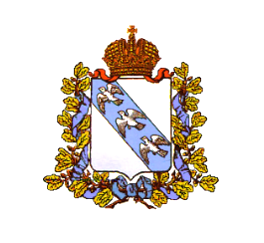 П Р И К А Зот _______________                                                                    № ______________г. КурскО включении выявленных объектов культурного наследия «Ансамбль уездной земской больницы, кон. XIX - нач.  XX вв.» в составе: «Дом медперсонала», «Аптека», «Административный корпус», расположенных по адресу: Курская область, Фатежский район, город Фатеж, восточная окраина города (современный адрес: улица Набережная, дом 21), в единый государственный реестр объектов культурного наследия (памятников истории и культуры) народов Российской Федерации в качестве объекта культурного наследия регионального значения «Ансамбль Земской больницы» и утверждении границ его территорииВ соответствии с Федеральным законом от 25 июня 2002 года                № 73-ФЗ «Об объектах культурного наследия (памятниках истории и культуры) народов Российской Федерации», Законом Курской области от 29 декабря 2005 года № 120-ЗКО «Об объектах культурного наследия Курской области», на основании акта государственной историко-культурной экспертизы, составленного по результатам государственной историко-культурной экспертизы от 24 сентября 2019 года, выполненной аттестованным государственным экспертом Е.В. Холодовой, ПРИКАЗЫВАЮ:1. Включить выявленные объекты культурного наследия «Ансамбль уездной земской больницы, кон. XIX - нач.  XX вв.» в составе: «Дом медперсонала», «Аптека», «Административный корпус», расположенные по адресу: Курская область, Фатежский район, город Фатеж, восточная окраина города (современный адрес: улица Набережная, дом 21), в единый государственный реестр объектов культурного наследия (памятников истории и культуры) народов Российской Федерации в качестве объекта культурного наследия регионального значения «Ансамбль Земской больницы», время создания – 1910-1924 гг., вид объекта – ансамбль, расположенного по адресу: Курская область, Фатежский район, город Фатеж, улица Набережная, дом 21, в составе согласно приложению. 2. Утвердить прилагаемые границы территории объекта культурного наследия регионального значения, указанного в пункте 1 настоящего приказа.3. Исключить из перечня выявленных объектов культурного наследия, расположенных на территории Курской области, выявленные объекты культурного наследия «Ансамбль уездной земской больницы,  кон. XIX - нач.  XX вв.» в составе: «Дом медперсонала», «Аптека», «Административный корпус», числящиеся под порядковыми номерами 1976, 1977, 1981, 1982.4. Контроль за исполнением настоящего приказа возложить на заместителя председателя комитета по охране объектов культурного наследия Курской области М.Ю. Глазкова.Председатель комитета                                                                   И.А. МусьялАДМИНИСТРАЦИЯ КУРСКОЙ ОБЛАСТИКомитет по охране объектов культурного наследия
Курской области